LESSON DEVELOPMENT ONE RATIO AND PERCENTAGE STAGE/TIMETEACHER’S ACTIVITIESLEARNER'S ACTIVITIES – MIND/HANDS ONLEARNING POINTSStep 1Introduction (5 minutes)Ask pupils to count the number of squares box on the chart. Ask them to count the number of the shaded parts and write it as the ratio of the total squares. Ask pupils to express the ratio as fraction.Teacher’s remark – A fraction whose denominator is 100 is known as a percentage.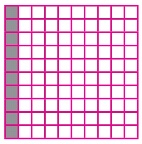 The total number of the square is 100.The total number of the shaded parts is 10. The ratio of the shaded parts to the to the total square boxes is 10 : 100.10 : 100 = 10/100Listen to the teacher’s remark and lesson’s introduction – Ratio and Percentage. Linking the Previous knowledge to the new lesson Step 2 Development (5 minutes) Grouping1. Groups the learners into four groups – A, B, C, and D. 2. Guide the learners to choose a leader and secretary for your group. 3. Gives each group learning materials – NMM Book 6.1. Belong to a group. 2. Choose their leader and secretary. 3. Received learning materials for their group. Learner’s group, leader and secretary confirmed.Step 3 A Development(5 minutes)Guide the pupils to express ratio as percentage. Express each of the following ratio into percentage:6 : 5 8 : 25 6 : 5 = 6/5 = (6/5 × 100) % = 600/5 % = 120%8 : 25 = 8/25 = (8/25 × 100) % = 32%Express Ratio as Percentage Step 3 BDevelopment(5 minutes)Guide the pupils to express percentage as ratio. Express each of the following percentage as ratios in the simplest form – 46 % 20 % = 20/100 = 1/5 = 1 : 546 % = 46/100 = 23/50 = 23 : 5020 % = 20/100 = 1/5 = 1 : 5Subtraction of Fractions Step 4Development – Individual/Groups Work (10 minutes)Express each of the following ratio into percentage – 10 : 50 4 : 5 7 : 25Express each of the following percentage as ratios in the simplest form – 125% 1 %Groups discussion  Groups work Step 5Development (5 minutes) Asks each group to present their answers so that you can compare responses with those in other groups.Call out two or more groups for presentation. Presentation Presentation Step 6Conclusion(5 minutes)To conclude the lesson, the teacher revises the entire lesson and ask the key questions.     The learners listen, ask and answer questions.Lesson Evaluation and Conclusion 